AIB.APL.Z.8.1938.pdfTranscript                                             Government Publicity.   DW. Interview with How agency Nov. 16. 1938.         The British Exchequer Subsidisation Partition. Nov. 16   Dev. of all the nations in Europe, Ireland is probably the most clearly             defined. Its boundaries are unambiguous - the sea.             No solution which does not provide for the political unity             of the whole Island as a single sovereign state.             Transforming an all-Ireland Parliament of the nation now             Assured to the British Parliament in Westminster.   Very imp. Concluding remark.   Nov 1.  Partition or the Treaty of Versailles.            Partition can be ended by peaceful negotiation with some regard             both the sentiments of susceptibility of all sections.     Following S. Interview.      Minority deprived sections with representation in the N. Parts and Aug 22 in the local community.    The scheme of Partition ignored the strength of feeling as well as the    social, economic and cultural interests of the Irish people.    An outrage that our island which is obviously historical that    should be discharged(?) or in the way.   An arrangement so transparently injust cannot endure.    The Six-County area is a purely arbitrary area, cut off by    an act of The British Parliament.    Refer to interview on Jan 26.	Generally v. good.         Obviously in any effective agreed plan Ireland must    be treated as a strategic unit.   Ulster Associations.  p2.Population bigger by ½ millions, more than 3 times the 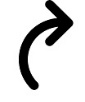 population    United Ireland and self-determinationSummary of findings of the British Commission                  of enquiry                                    Partition ii                                                                     Frank Pakenham                                                                                                                                       Arrange the notes to *                                                                                                                            Manchester Guardian										11/2/38